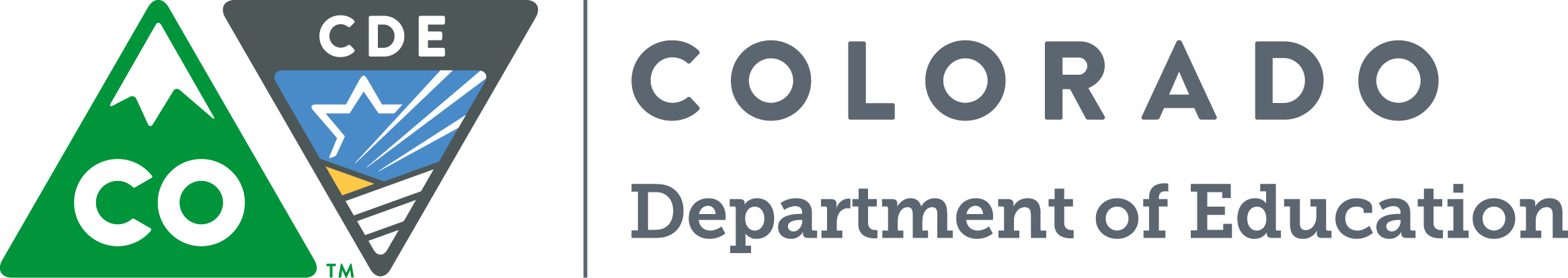 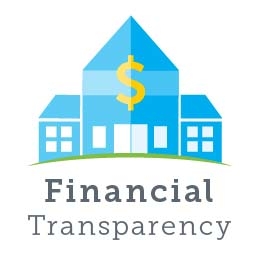 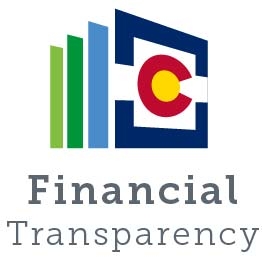 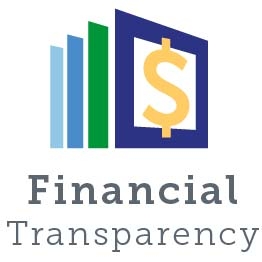 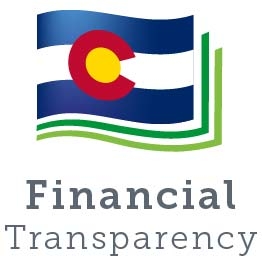 Meeting:  HOUSE BILL 14-1292 : FPP Sub-Committee Meeting IIIHOUSE BILL 14-1292 : FPP Sub-Committee Meeting IIIHOUSE BILL 14-1292 : FPP Sub-Committee Meeting IIIHOUSE BILL 14-1292 : FPP Sub-Committee Meeting IIIHOUSE BILL 14-1292 : FPP Sub-Committee Meeting IIIDate: 10-15-2014Time:      9:00-12:00Location:   CDE: State Board Room: 1st FloorTimeAgenda ItemNotes & Next Steps 
(be sure to include communication to those not at the meeting who need to know the results) 30 minutesFinancial transparency icon: continued discussion